Mind map of topics learnt by two students in Year 7.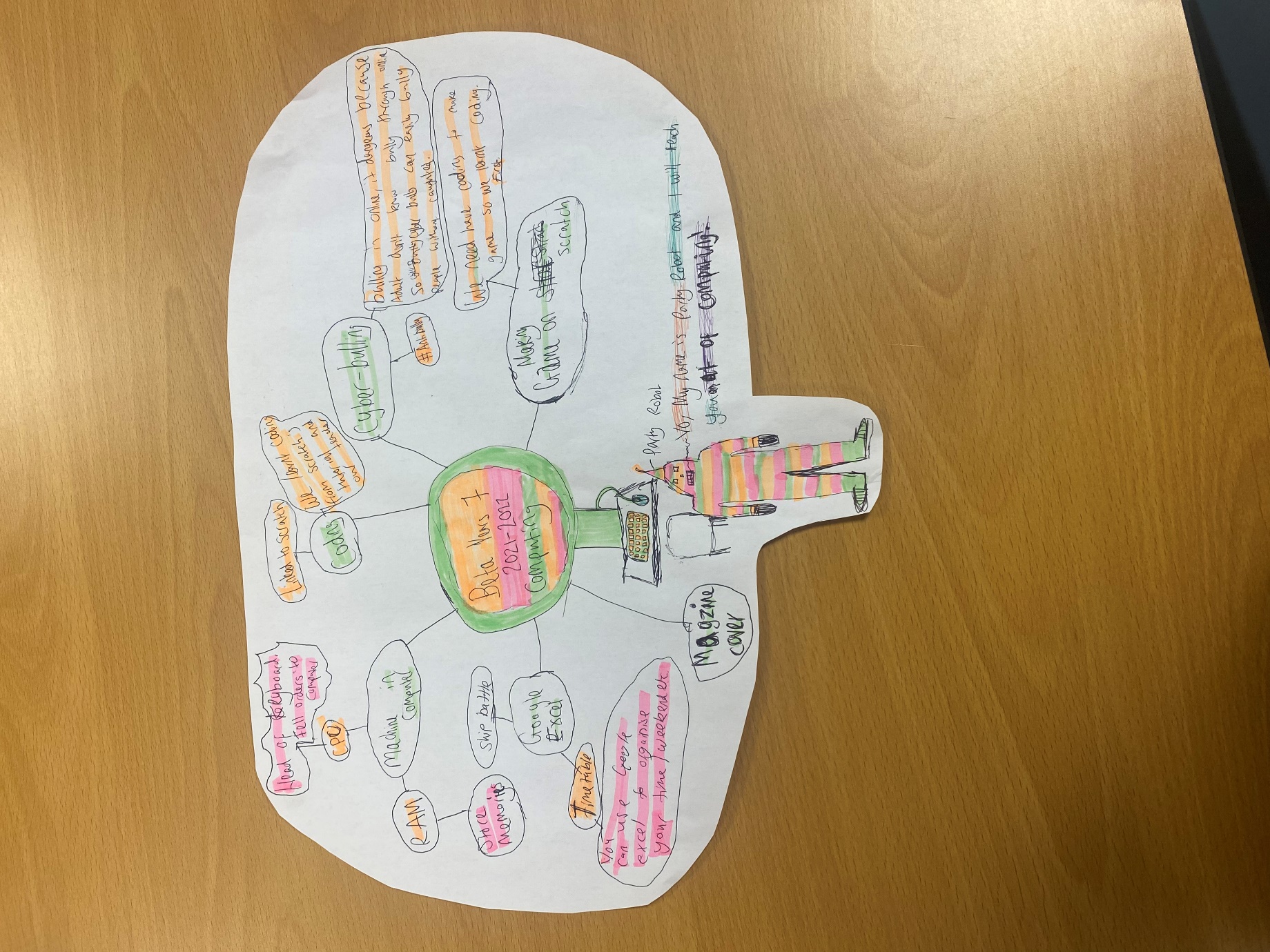 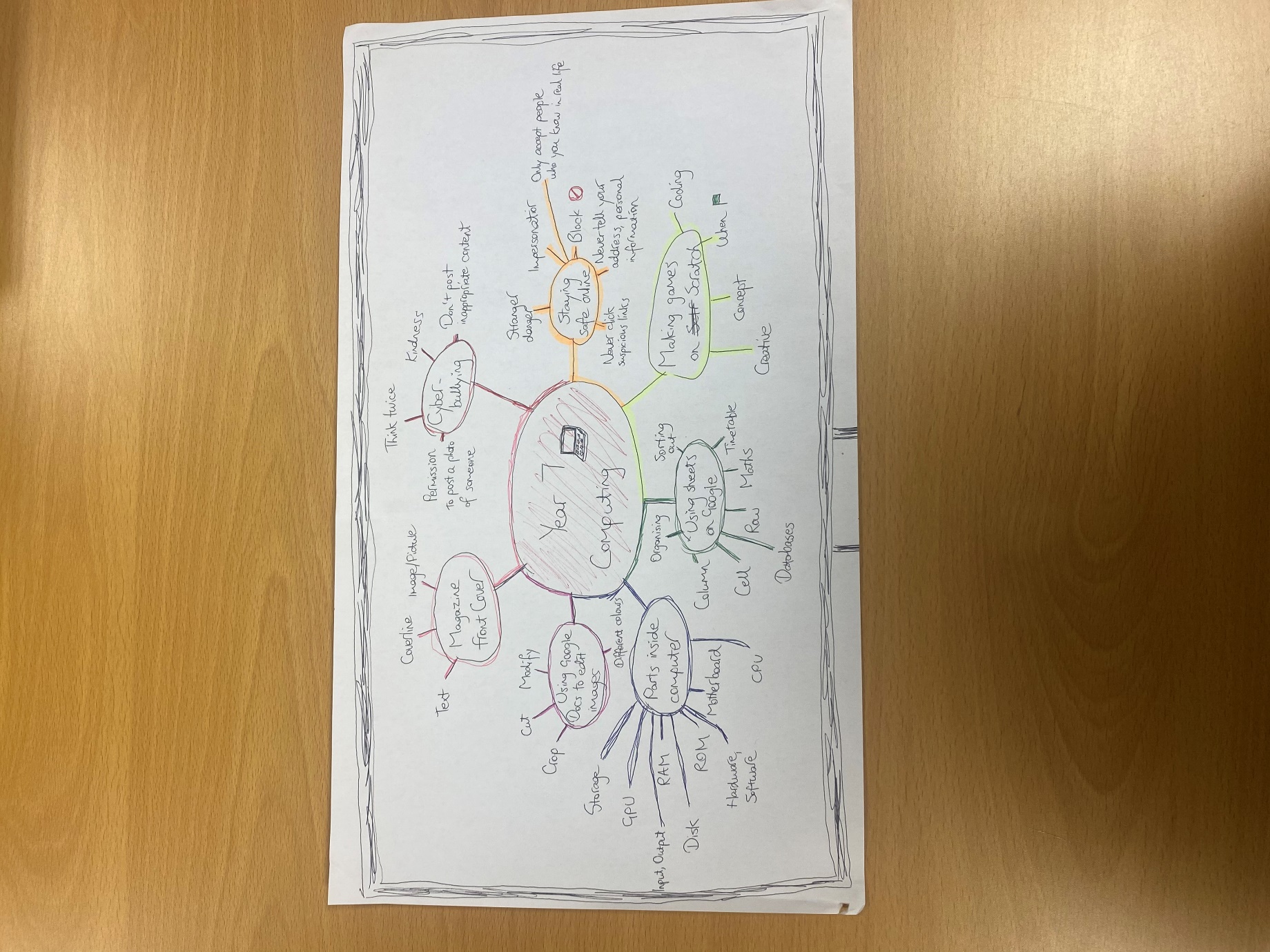 